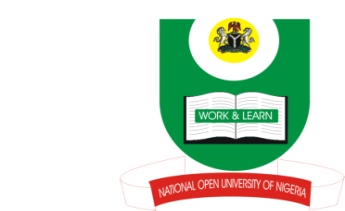 NATIONAL OPEN UNIVERSITY OF NIGERIA14-16 AHMADU BELLO WAY, VICTORIA ISLAND, LAGOSSCHOOL OF ARTS AND SOCIAL SCIENCESJUNE/JULY 2013 EXAMINATIONCOURSE CODE: :CTH 441                                                                                  COURSE TITLE: WEST AFRICAN CHURCH HISTORYTIME ALLOWED: 2HRSINSTRUCTIONS: ANSWER QUESTION ONE IN SECTION A AND ANY TWO IN SECTION B (SECTION A CARRIES 30 MARKS, WHILE SECTION B CARRIES 20 MARKS EACH)SECTION AAccount for the contributions of the British Parliament in the Abolition of Slave Trade in Nigeria.SECTION BDiscuss the role played by the Yoruba settlers in both Freetown and Sierra –Leone in the spread of Christianity in West Africa.State how the Roman Catholic Church was established in Ghana.Enumerate the duties of the Church Missionaries in Sierra - Leone.List the difficulties faced by the early Missionaries in West Africa.